北上総合運動公園体育施設使用(使用変更)仮申請書次の理由により使用料を減免願います。＊この申請書は、北上市外で屋外施設を利用される方々に適用する。＊電話にて空き状況を確認し、空きがある場合は施設を予約後、同日中に仮申請の手続きをFAX若しくは、メールにて送付いただきたくお願いします。 ＊同日中に申請がない場合は、キャンセルとさせていただきますので、ご了承願います。＊本申請(料金支払い含む)は、利用当日、体育館内事務所にて手続きのほど、お願いします。＊送付先：FAX;0197-67-6721 / Mail;sports@kitakami.ne.jp使用目的使用施設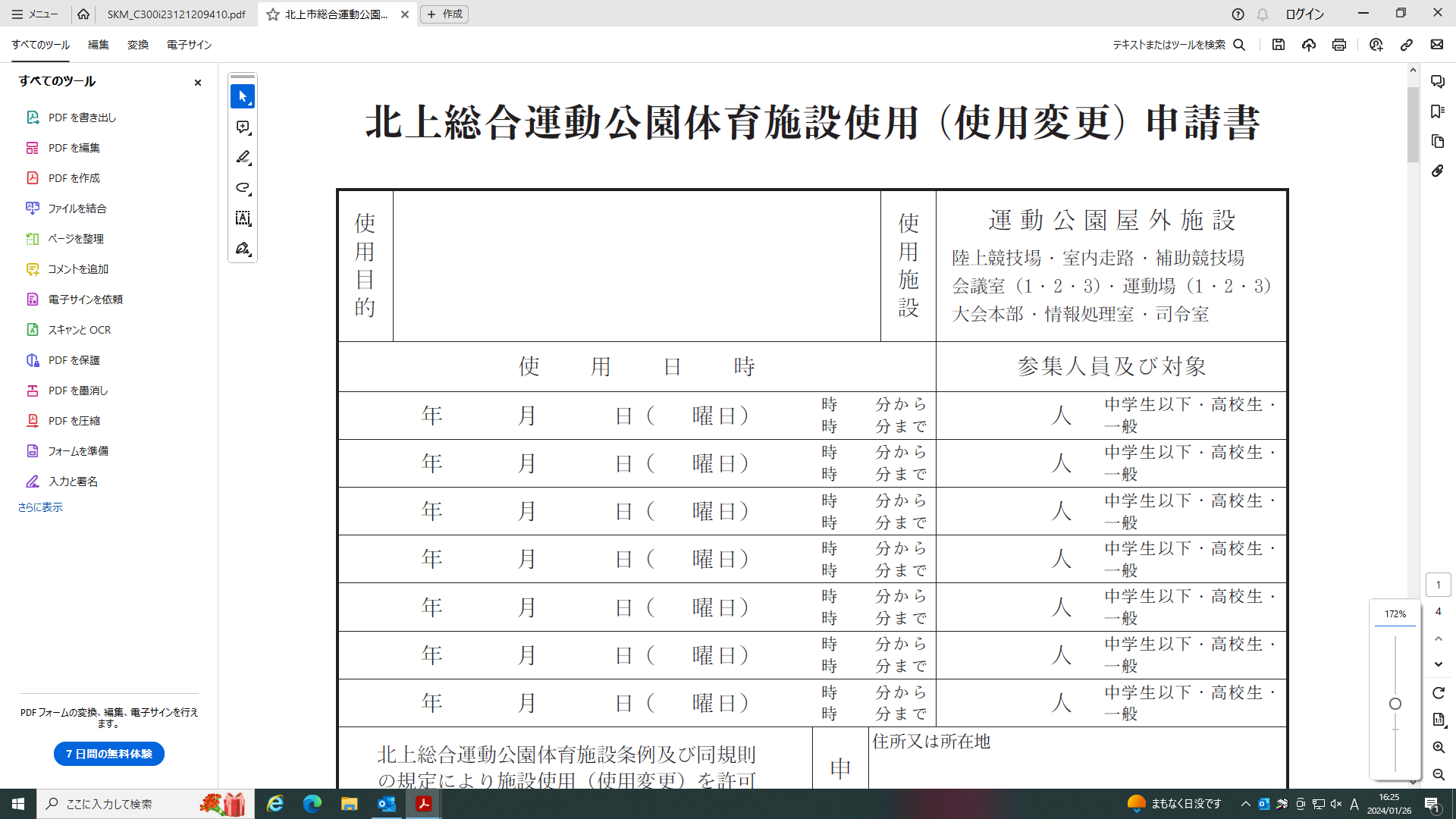 使用日時使用日時使用日時使用日時使用日時使用日時参集人員及び対象参集人員及び対象年　　　月　　　日(　　曜日)年　　　月　　　日(　　曜日)時から時まで時から時まで時から時まで時から時まで人中学生以下・高校生一般(男・女)年　　　月　　　日(　　曜日)年　　　月　　　日(　　曜日)時から時まで時から時まで時から時まで時から時まで人中学生以下・高校生一般(男・女)年　　　月　　　日(　　曜日)年　　　月　　　日(　　曜日)時から時まで時から時まで時から時まで時から時まで人中学生以下・高校生一般(男・女)年　　　月　　　日(　　曜日)年　　　月　　　日(　　曜日)時から時まで時から時まで時から時まで時から時まで人中学生以下・高校生一般(男・女)年　　　月　　　日(　　曜日)年　　　月　　　日(　　曜日)時から時まで時から時まで時から時まで時から時まで人中学生以下・高校生一般(男・女)年　　　月　　　日(　　曜日)年　　　月　　　日(　　曜日)時から時まで時から時まで時から時まで時から時まで人中学生以下・高校生一般(男・女)年　　　月　　　日(　　曜日)年　　　月　　　日(　　曜日)時から時まで時から時まで時から時まで時から時まで人中学生以下・高校生一般(男・女)北上総合運動公園体育施設条例及び　同規則の規定により施設使用（使用変更）を許可されるよう申請します。令和　　年　　月　　日指定管理者公益財団法人　北上市スポーツ協会会　長　　下瀬川　俊　一　様北上総合運動公園体育施設条例及び　同規則の規定により施設使用（使用変更）を許可されるよう申請します。令和　　年　　月　　日指定管理者公益財団法人　北上市スポーツ協会会　長　　下瀬川　俊　一　様北上総合運動公園体育施設条例及び　同規則の規定により施設使用（使用変更）を許可されるよう申請します。令和　　年　　月　　日指定管理者公益財団法人　北上市スポーツ協会会　長　　下瀬川　俊　一　様申請者住所又は所在地住所又は所在地住所又は所在地住所又は所在地北上総合運動公園体育施設条例及び　同規則の規定により施設使用（使用変更）を許可されるよう申請します。令和　　年　　月　　日指定管理者公益財団法人　北上市スポーツ協会会　長　　下瀬川　俊　一　様北上総合運動公園体育施設条例及び　同規則の規定により施設使用（使用変更）を許可されるよう申請します。令和　　年　　月　　日指定管理者公益財団法人　北上市スポーツ協会会　長　　下瀬川　俊　一　様北上総合運動公園体育施設条例及び　同規則の規定により施設使用（使用変更）を許可されるよう申請します。令和　　年　　月　　日指定管理者公益財団法人　北上市スポーツ協会会　長　　下瀬川　俊　一　様申請者氏名又は名称及び代表者氏名又は名称及び代表者氏名又は名称及び代表者氏名又は名称及び代表者北上総合運動公園体育施設条例及び　同規則の規定により施設使用（使用変更）を許可されるよう申請します。令和　　年　　月　　日指定管理者公益財団法人　北上市スポーツ協会会　長　　下瀬川　俊　一　様北上総合運動公園体育施設条例及び　同規則の規定により施設使用（使用変更）を許可されるよう申請します。令和　　年　　月　　日指定管理者公益財団法人　北上市スポーツ協会会　長　　下瀬川　俊　一　様北上総合運動公園体育施設条例及び　同規則の規定により施設使用（使用変更）を許可されるよう申請します。令和　　年　　月　　日指定管理者公益財団法人　北上市スポーツ協会会　長　　下瀬川　俊　一　様申請者電話　　　　　　　　　　担当者電話　　　　　　　　　　担当者電話　　　　　　　　　　担当者電話　　　　　　　　　　担当者使用料減免理由内　訳使用料円内　訳注意事項許可処理欄使用許可使用変更許可中止許可番号担当許可処理欄